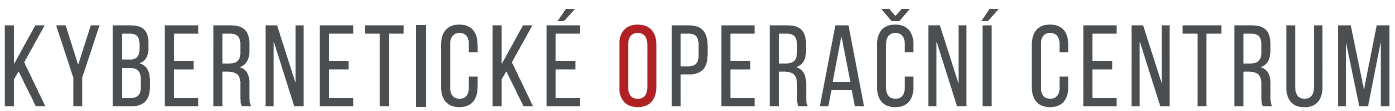 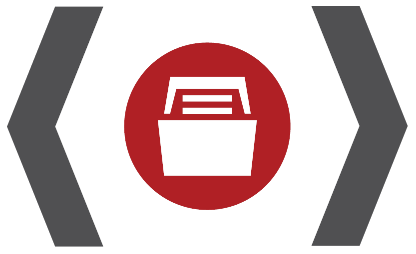 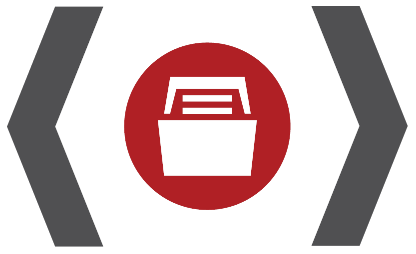 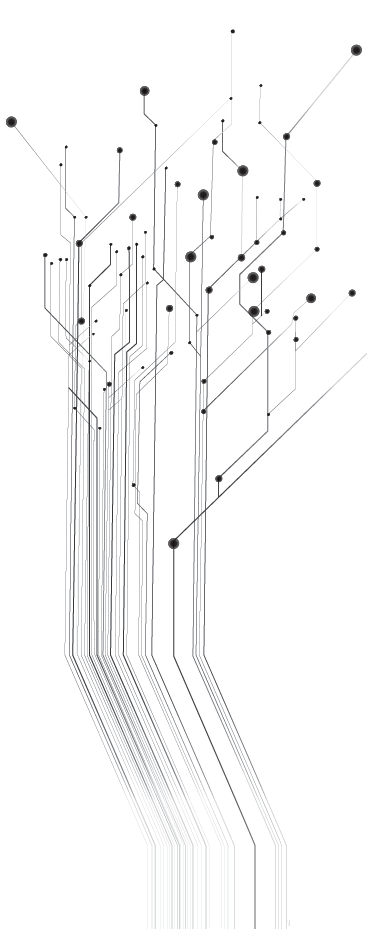 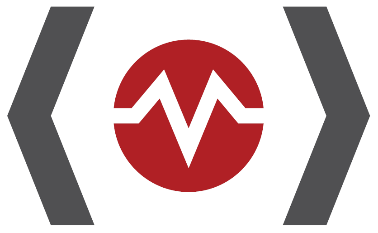 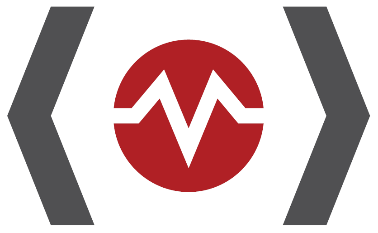 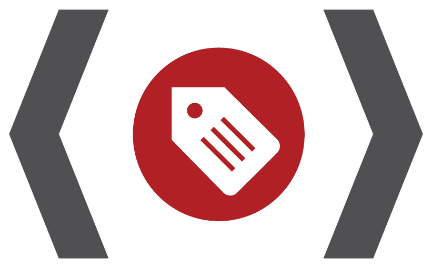 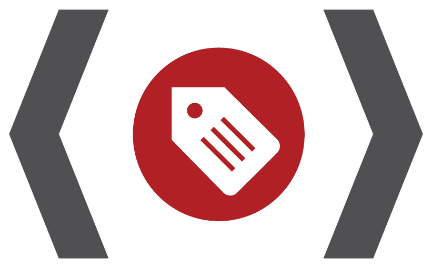 Krajský úřad Jihomoravského krajeOznámení o vyhlášení výběrového řízeníŘeditel Krajského úřadu Jihomoravského kraje vyhlašuje výběrové řízení na obsazení     dvou místspecialistů/specialistek dohledu Kybernetického operačního centra (KOC)odboru kancelář řediteleMísto výkonu práce: Žerotínovo náměstí 3, BRNOPlatové podmínky:	se řídí zákoníkem práce, v platném znění, a nařízením vlády             o platových poměrech zaměstnanců ve veřejných službách            a správě, v platném znění, platová třída 11.Termín nástupu:	  co nejdříve – dle dohodyCharakteristika vykonávané práce:Specialista/specialistka sleduje výstupy z bezpečnostních monitorovacích systémů       a v případě výskytu alertu eskaluje na analytika. Při řešení bezpečnostních událostí    se podílí na kompletním zmapování všech událostí v systémech, které vedly ke vzniku kybernetické bezpečnostní události. Může se podílet na provádění systémových analýz složitých procesů detekce bezpečnostních událostí v rámci kybernetického operačního centra. Kontaktní pracovník: Bc. Aleš Staněk, vedoucí Kybernetického operačního			     centra, odboru kancelář ředitele, telefon 541 658 903.Požadujeme:potřebné vzdělání: vysokoškolské vzdělání v magisterském studijním programu nebo v bakalářském studijním programustudijní obor: nejlépe zaměření na oblast informatiky a komunikačních                             a informačních technologiíznalosti oboru: praktická znalost HW, SW a základních OS, praktické zkušenosti s LAN a WAN sítěmi, znalost bezpečnosti počítačových systémů a sítí, znalost nástrojů              a technologií kybernetické bezpečnosti, znalosti v oblasti detekce kybernetických bezpečnostních událostí a incidentůjazykové znalosti: dobrá znalost odborné AJ technického směru (porozumění psanému textu)další požadavky:proaktivní přístup k vyhodnocování alertů z monitorovacích systémů schopnost řešit problémy, zodpovědnostschopnost pracovat v týmupečlivost, přesnost, preciznost, schopnost koncepční prácedobré komunikační schopnostischopnost vysokého pracovního nasazení a odolnost vůči stresuochota se dále vzdělávat, schopnost aplikace získaných vědomostí zájem o rozšiřování vědomostí.Nabízíme:stabilní zaměstnání ve veřejné správě na dobu neurčitou,pět týdnů dovolené, sick days, stravenky, příspěvek na penzijní připojištění, Benefits Card, zaměstnanecký příspěvek na divadelní představení, firemní mateřskou školku, jazykové kurzy, široké možnosti dalšího vzdělávání, stabilní pracovní prostředí s moderním vybavením, pružná pracovní doba, příjemný pracovní kolektiv.Písemnou přihlášku s požadovanými doklady je nutno doručit tak, aby ji vyhlašovatel obdržel nejpozději do 20. května 2019. Přihlášku podejte prostřednictvím podatelny nebo zašlete na adresu: Krajský úřad Jihomoravského kraje, oddělení personálních věcí a vzdělávání, Žerotínovo nám.  449/3, 601 82 Brno. Všechny požadavky a předpoklady uchazeče musí být splněny do termínu podání přihlášky       do výběrového řízení.Náležitosti přihlášky: jméno, příjmení, titul, datum a místo narození, státní příslušnost, místo trvalého pobytu, číslo občanského průkazu (číslo dokladu o povolení k pobytu, jde-li o cizího státního občana), telefonní spojení, email, datum a podpis. K přihlášce připojte:strukturovaný profesní životopisoriginál výpisu z evidence rejstříku trestů ne starší než 3 měsíce, u cizích státních příslušníků též obdobný doklad osvědčující bezúhonnost vydaný domovským státem; pokud takový doklad domovský stát nevydává, doloží         se bezúhonnost čestným prohlášenímověřenou kopii dokladu o nejvyšším dosaženém vzděláníPřihlášky zasílejte se všemi požadovanými náležitostmi a přílohami, bez nich není Vaše přihláška úplná a nemůže být zahrnuta mezi přihlášky dalších uchazečů o nabízené pracovní místo. Vyhlašovatel si vyhrazuje právo zrušit toto výběrové řízení kdykoliv v jeho průběhu.Poskytnuté osobní údaje bude správce (Jihomoravský kraj, Žerotínovo nám. 449/3, 601 82 Brno IČO: 70888337) zpracovávat v souladu s Obecným nařízením o ochraně osobních údajů (dále jen „obecné nařízení“) pro účely výběrového řízení. Právním základem pro toto zpracování je nezbytnost pro provedení opatření přijatých před uzavřením smlouvy na žádost subjektu údajů. Údaje nebudou poskytnuty třetí osobě a u správce budou uchovány po dobu nezbytnou k naplnění účelu výběrového řízení. Subjekt údajů má v čl. 15 – čl. 21 obecného nařízení garantována svá práva, která může uplatňovat u správce. Subjekt údajů má také právo podat stížnost u dozorového orgánu.